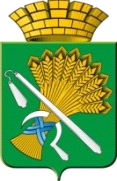 АДМИНИСТРАЦИЯ КАМЫШЛОВСКОГО ГОРОДСКОГО ОКРУГАП О С Т А Н О В Л Е Н И Еот 10.11.2020 N 781Об утверждении основных направлений бюджетной и налоговой политики Камышловского городского округа на 2021 год и плановый период 2022 и 2023 годовВ соответствии со ст. 172 Бюджетного кодекса Российской Федерации от 31.07.1998  № 145-ФЗ ("Собрание законодательства РФ", 03.08.1998, N 31, ст. 3823,"Российская газета", N 153-154, 12.08.1998), ст. 25 Решения Думы Камышловского городского округа от 18.06.2015 № 491 «Об утверждении Положения о бюджетном процессе в Камышловском городском округе» ("Камышловские известия", N 68, 25.06.2015 ("Муниципальный вестник"), в целях формирования проекта бюджета Камышловского городского округа на 2021 год и плановый период 2022 и 2023 годов, администрация Камышловского городского округа ПОСТАНОВЛЯЕТ:1. Утвердить основные направления бюджетной и налоговой политики Камышловского городского округа на 2021 год и плановый период 2022 и 2023 годов (прилагаются).2.  Финансовому управлению администрации Камышловского городского округа использовать основные направления бюджетной и налоговой политики Камышловского городского округа на 2021 год и плановый период 2022 и 2023 годов при формировании проекта бюджета Камышловского городского округа на 2021 год и плановый период 2022 и 2023 годов.3. Опубликовать настоящее постановление в газете "Камышловские известия" и разместить на официальном сайте  Камышловского городского округа  в сети Интернет.4. Контроль за исполнением настоящего постановления оставляю за собой. И.о. главы администрацииКамышловского городского округа                                                     Е.А. БессоновОсновные направления бюджетной и налоговой политики Камышловского городского округа на 2021 год и плановый период 2022 и 2023 годовРаздел 1. Общие положенияОсновные направления бюджетной и налоговой политики Камышловского городского округа определяют приоритеты бюджетной и налоговой политики в среднесрочной перспективе и подходы, используемые при составлении проекта бюджета Камышловского городского округа на 2021 год и плановый период 2022 и 2023 годов.Основные направления бюджетной и налоговой политики Камышловского городского округа на 2021 год и плановый период 2022 и 2023 годов (далее – основные направления бюджетной и налоговой политики Камышловского городского округа) разработаны с учетом положений Указа Президента Российской Федерации от 7 мая 2018 года № 204 «О национальных целях и стратегических задачах развития Российской Федерации на период до 2024 года» (далее – Указ Президента Российской Федерации от 7 мая 2018 года № 204), Указа Президента Российской Федерации от 21 июля 2020 года № 474 «О национальных целях развития Российской Федерации на период до 2030 года» (далее – Указ Президента Российской Федерации от 21 июля 2020 года № 474), Послания Президента Федеральному Собранию от 15 января 2020 года, программы «Пятилетка развития Свердловской области» на 2017–2021 годы, утвержденной Указом Губернатора Свердловской области от 31.10.2017 № 546-УГ «О программе «Пятилетка развития Свердловской области» на 2017–2021 годы», основных направлений бюджетной и налоговой политики Свердловской области на 2021 год и плановый период 2022 и 2023 годов.Основные направления бюджетной и налоговой политики Камышловского городского округа сохраняют преемственность в отношении определенных ранее приоритетов и скорректированы с учетом текущей экономической ситуации, обеспечения эффективного реагирования на имеющиеся вызовы и необходимости реализации первоочередных задач.Глава 1. Основные направления налоговой политики Камышловского городского округаВ 2020 году в условиях распространения новой коронавирусной инфекции правительством Свердловской области принят пакет первоочередных мер, направленных на поддержку наиболее пострадавших отраслей экономики Свердловской области, включая меры в сфере налогов.В целях стабилизации и обеспечения развития экономики Камышловского городского округа, создания благоприятных условий для ведения хозяйственной деятельности основной задачей налоговой политики в 2021–2023 годы является реализация и совершенствование механизмов налогового стимулирования, предусмотренных федеральным законодательством, направленных на восстановление и развитие налогового потенциала Камышловского городского округа, содействие достижению приоритетов социально-экономического развития, повышению уровня инвестиционной привлекательности Камышловского городского округа, росту деловой активности и производительности труда, а также благосостояния населения.С учетом задач, поставленных Президентом Российской Федерации, основным ориентиром налоговой политики Камышловского городского округа в 2021–2023 годы является обеспечение роста доходов населения и создание условий для скорейшего восстановления и развития ускоренными темпами экономики Камышловского городского округа.Задачи налоговой политики Камышловского городского округа обусловлены приоритетами федеральной и региональной налоговой политики, которые включают системные, стимулирующие и отраслевые меры для достижения целей экономического роста, в том числе сохранение стабильных налоговых условий, применение стимулирующих налоговых мер.Основными направлениями налоговой политики Камышловского городского округа в 2021-2023 годах станут:реализация эффективной, сбалансированной налоговой политики, обеспечивающей бюджетную, экономическую и социальную эффективность применения налоговых льгот, а также достижение конкретных показателей, на которые предоставленные льготы оказывают влияние;реализация и мониторинг применения нового порядка определения налоговой базы по имущественным налогам, взимаемым с юридических и физических лиц, исходя из кадастровой стоимости, с учетом сохранения роли имущественных налогов в формировании доходов бюджета;принятие решения о целесообразности сохранения действующих налоговых льгот с учетом их востребованности, эффективности и соответствия целям стратегического развития Российской Федерации и Свердловской области. Необходимо продолжить работу по инвентаризации и сокращению дебиторской задолженности по доходам.  Ключевыми задачами по решению проблем дебиторской задолженности по доходам являются совершенствование учета, администрирования и информационного взаимодействия, стимулирование быстрой уплаты платежей, а также меры по предотвращению нарушений со стороны плательщиков. Внимание должно быть уделено выявлению безнадежной к взысканию  задолженности по платежам в бюджет. Главные администраторы доходов местного бюджета будут проводить данную работу на основании разработанных ими нормативных  правовых актов  в соответствии со статьей 47.2 Бюджетного кодекса Российской Федерации и Общими требованиями к порядку принятия решений о признании безнадежной к взысканию задолженности по  платежам в бюджеты бюджетной системы Российской Федерации.Необходимо проводить работу, в том числе и по дальнейшему сокращению дебиторской задолженности  органов местного самоуправления и муниципальных учреждений. Мерами, направленными на сокращение объемов дебиторской задолженности являются: проведение инвентаризации числящейся на балансовом учете дебиторской задолженности, выявление безнадежной к взысканию дебиторской задолженности. Проведение инвентаризации обязательств и раскрытие информации по данным направлениям обеспечено требованиями к отчетности об исполнении бюджета, бухгалтерской отчетности муниципальных бюджетных и автономных учреждений.  Исходя из необходимости дальнейшего повышения эффективности налогового стимулирования, планируется продолжить обязательное ежегодное проведение оценки налоговых льгот, установленных на местном уровне, и принятие решений по их отмене в случае низкой бюджетной и (или) экономической эффективности. Оценка эффективности должна стать обязательным элементом процесса введения новой льготы. Любая новая налоговая льгота должна устанавливаться на ограниченный период в зависимости от целевой направленности этой льготы и сопровождаться определением "источника" для такого решения. По мере приближения истечения срока действия льготы принятие решения о ее возможном продлении должно производиться с учетом результатов анализа ее эффективности.Одним из ключевых принципов эффективной и сбалансированной налоговой политики является проведение ежегодной оценки эффективности налоговых льгот и преференций (далее – налоговые расходы), установленных законодательством, в качестве мер муниципальной поддержки в соответствии с целями муниципальных программ Камышловского городского округа и (или) целями социально-экономической политики Камышловского городского округа, не относящимися к муниципальным программам.Формирование по каждому налоговому расходу вывода о его эффективности и целесообразности осуществляется с целью принятия решений о его дальнейшем предоставлении или необходимости внесения изменений в нормативные правовые акты Камышловского городского округа о налогах и сборах.Кроме того, необходимо продолжить реализацию комплекса мер, направленных на повышение эффективности администрирования доходов бюджетной системы и способствующих сохранению устойчивых темпов роста поступлений неналоговых доходов в бюджет Камышловского городского округа, путем:цифровизации процесса администрирования доходов, интеграции всех источников информации и потоков данных в единое информационное пространство;организации системы комплексного контроля за полнотой и эффективностью мер, принимаемых главными администраторами доходов бюджетов по взысканию просроченной дебиторской задолженности по платежам в соответствующий бюджет.Реализация вышеперечисленных направлений налоговой политики на 2021–2023 годы обеспечит поддержание сбалансированности бюджетной системы Камышловского городского округа, что позволит осуществлять финансирование расходных обязательств, направленных на устойчивое социально-экономическое развитие городского округа.Глава 2. Основные направления бюджетной политики Камышловского городского округаОсновным приоритетом бюджетной политики Камышловского городского округа является достижение пяти национальных целей развития Российской Федерации, определенных в Указе Президента Российской Федерации от 21 июля 2020 года № 474 и стратегических задач социально-экономического развития Камышловского городского округа.Основными направлениями бюджетной политики Камышловского городского округа в среднесрочной перспективе являются:1) стратегическая приоритизация расходов бюджета на ключевых социально-экономических направлениях Камышловского городского округа, в том числе создание условий для обеспечения достижения национальных целей, показателей и результатов региональной составляющей национальных проектов;2) обеспечение долгосрочной устойчивости и сбалансированности местного бюджета, в том числе с учетом прогнозных показателей социально-экономического развития Свердловской области и Камышловского городского округа, недопущение образования просроченной кредиторской задолженности по расходным обязательствам социально значимого характера.Продолжение реализации мероприятий по повышению доходного потенциала Камышловского городского округа, направленных на увеличение собственных доходов бюджета Камышловского городского округа;3) ориентация муниципальных программ Камышловского городского округа на достижение национальных целей развития Российской Федерации.Интеграция стратегического целеполагания, бюджетного планирования и управления достижением результатов обеспечивается за счет включения показателей и мероприятий региональных проектов в муниципальные программы Камышловского городского округа, отражающие взаимосвязь затраченных ресурсов и полученных результатов;4) Соблюдение требований, установленных бюджетным законодательством и выполнение условий соглашений о предоставлении бюджету Камышловского городского округа из областного бюджета бюджетных кредитов;5) Обеспечение открытости бюджетных данных путем предоставления гражданам актуальной информации о бюджете Камышловского городского округа, бюджетном процессе и его участниках в доступной и простой для понимания форме, в том числе путем развития инициативного бюджетирования на территории Свердловской областиБюджетная политика, как и прежде, сохранит социальную направленность и будет ориентирована на последовательное повышение качества жизни населения Камышловского городского округа и создания условий для решения неотложных социально-экономических проблем Камышловского городского округа.В 2021–2023 годах необходимо обеспечить оплату труда отдельных категорий работников бюджетной сферы, определенных указами Президента Российской Федерации, с учетом установленных показателей соотношения заработной платы соответствующих категорий работников и уровня среднемесячного дохода от трудовой деятельности в Свердловской области, а также проведение ежегодной индексации заработной платы иных категорий работников организаций бюджетного сектора экономики.Бюджетная политика в сфере образования направлена на:1) создание дополнительных мест любой направленности в дошкольных образовательных организациях всех форм собственности с целью обеспечения достижения стопроцентной доступности дошкольного образования;2) повышение качества образования через реализацию комплекса мероприятий, направленных на внедрение новых методов обучения и воспитания, образовательных технологий, обеспечивающих освоение обучающимися базовых навыков и умений, повышение их мотивации к обучению и вовлеченности в образовательный процесс, развитие школьных инициатив и сетевых проектов;3) обеспечение условий для реализации проектов, направленных на раннюю профориентацию школьников;4) создание безопасной и комфортной среды для обучения, продолжение работы по обеспечению обучения всех учащихся в одну смену к 2025 году;5) обеспечение доступности всех уровней образования для обучающихся с инвалидностью и ограниченными возможностями здоровья, в том числе с использованием дистанционных технологий;6) повышение мотивации обучающихся к изучению предметов естественно-научного цикла и последующему выбору рабочих профессий технического профиля и инженерных специальностей, повышение качества подготовки специалистов непосредственно в системе образования в рамках реализации проекта «Уральская инженерная школа»;7) развитие организаций отдыха и оздоровления детей, увеличение охвата детей, получающих услуги этих организаций;8) обеспечение детей в возрасте от 5 до 18 лет доступными и качественными условиями для воспитания гармонично развитой и социально ответственной личности путем увеличения охвата дополнительным образованием;9) выявление, поддержка и развитие способностей и талантов у детей и молодежи;10) обеспечение дополнительных выплат (включая денежное вознаграждение) за классное руководство педагогическим работникам муниципальных общеобразовательных организаций;11) обеспечение бесплатного горячего питания обучающихся, получающих начальное общее образование в муниципальных общеобразовательных организациях.Бюджетная политика в области физической культуры и спорта сосредоточена на развитии массового спорта, увеличении количества занимающихся спортом жителей, обеспечении доступа к объектам спорта, создании условий для занятий физической культурой и спортом, а также массовым спортом для всех категорий и групп населения, формировании у населения ответственного отношения к собственному здоровью и мотивации к здоровому образу жизни.Бюджетная политика в сфере культуры направлена на:повышение качества предоставляемых услуг учреждениями культуры за счет проведения реконструкции, капитального ремонта зданий и сооружений, а так же приобретения оборудования;обеспечение доступности оказания услуг учреждениями культуры за счет внедрения цифровых технологий;обеспечение организаций отрасли культуры высокопрофессиональными кадрами путём направления на повышение квалификации;продвижение талантливых детей и молодёжи.Бюджетная политика в сфере молодежной политики направлена на:создание условий для эффективной самореализации молодежи, направленной на раскрытие ее потенциала через развитие сети и укрепление материально технической базы муниципальных учреждений в сфере молодежной политики и патриотического воспитания молодежи;воспитание гармонично развитой и социально ответственной личности на основе духовно-нравственных ценностей народов Российской Федерации, исторических и национально-культурных традицийразвитие добровольчества и поддержку гражданских инициатив путем реализации мероприятий для вовлечения молодежи в социально-экономическую, общественно-политическую и культурную жизнь;формирование системы непрерывного военно-патриотического воспитания детей и молодежи, совершенствование системы проведения военно-спортивных игр, поддержка и развитие деятельности поисковых отрядов;профориентация молодежи, формирование кадрового потенциала через организацию и развитие летних молодежных бирж труда;реализацию программ по укреплению семейных ценностей и улучшению жилищных условий молодых семей путем предоставления субсидий 
на предоставление социальных выплат молодым семьям на улучшение жилищных условий.Бюджетная политика в сфере дорожного хозяйства направлена на увеличение доли автомобильных дорог общего пользования местного значения, соответствующих нормативным требованиям, в их общей протяженности за счет выполнения мероприятий по капитальному ремонту, ремонту, содержанию указанных дорог.Бюджетная политика в области жилищно-коммунального хозяйства направлена на:создание благоприятных, безопасных и комфортных условий проживания граждан в многоквартирных домах Камышловского городского округа;увеличение доли жилищного фонда, обеспеченного централизованными коммунальными ресурсами за счет развития и модернизации систем коммунальной инженерной инфраструктуры, повышения их энергетической эффектности;создание условий для повышения безопасности проживания населения за счет привлечения инвестиций, направленных на развитие систем и (или) объектов тепло-, водоснабжения и водоотведения, повышения качества питьевой воды для населения;ликвидацию аварийного и ветхого жилья;повышение комфортности и индекса качества городской среды в рамках регионального проекта «Формирование комфортной городской среды на территории Свердловской области».Первостепенной задачей бюджетного планирования в предстоящие три года является обеспечение сбалансированного бюджета Камышловского округа, реальной оценки возможностей по доходной части бюджета,  максимально четкого планирования расходов, формирование резервного фонда.Глава 3. Основные параметры бюджета Камышловского городского округа на 2021 год и плановый период 2022 и 2023 годов Бюджетная система должна оставаться устойчивой, сбалансированной. Это значит, что мы должны реально оценивать свои возможности по доходной части прежде всего, учитывать мировые тенденции и мировые цены на энергоносители, темпы роста мировой экономики и, конечно, санкционные ограничения. Соответственно, максимально чётко планировать расходы, чтобы сконцентрировать бюджетные ресурсы на приоритетных направлениях. Это относится не только к федеральному бюджету, но не в меньшей, а может быть, даже и в большей степени – к региональным и местным бюджетам, где много проблем, вы это знаете. Необходимо зафиксировать приемлемый в нынешних условиях уровень бюджетного дефицита, определить, за счёт каких источников мы будем его финансировать, и, самое главное, твёрдо придерживаться этих параметров. Конечно, бюджет должен быть сориентирован на дальнейшее сдерживание инфляции. Мы поставили перед собой определённые цели, они должны быть достигнуты. Это позволит быстрее снижать процентные ставки, о чём мне говорят на всех встречах с бизнесом, с представителями аграрного сектора – со всеми. Конечно, это будет действовать в сторону замедления на рост цен на потребительские товары, услуги и продовольствие. Ещё одна важная составляющая: нужно найти такую конфигурацию бюджета, которая позволит при любых обстоятельствах выполнить социальные обязательства. Несмотря на известные трудности, сейчас мы с этой задачей справляемся, в том числе благодаря достаточно жёсткой бюджетной политике последних лет и тем резервам, которые мы создавали для того, чтобы сделать нашу финансовую систему менее зависимой от внешних шоков. В новом бюджете для этого тоже нужно предусмотреть возможности. Я уже говорил отдельно на совещании по мерам социальной поддержки: мы должны и будем искать резервы, чтобы поддержать тех, у кого доходы небольшие, тех, кто действительно нуждается в нашей помощи. Это люди с ограничениями по здоровью, пенсионеры, семьи с детьми. Поэтому нам надо будет всё максимально тщательно просчитать, а в следующем году, если для этого сложатся все условия, надо будет вернуться к индексации пенсий по показателям инфляции, как я об этом говорил на совещании 9 июня. Наконец, бюджетная политика должна стимулировать структурные изменения и развитие реального сектора. Считаю, что это момент принципиальный. При всей важности текущих проблем нам нельзя забывать о стратегических задачах, улучшении инвестиционного климата, поддержке импортозамещения, несырьевого экспорта. Необходимо стимулировать инновационные разработки, создание новых технологий, их внедрение, конечно, развивать социальные услуги и социальную сферу в целом. От этого зависит, каким будет облик нашей страны в ближайшие годы. Поэтому мы продолжим поддержку ключевых отраслей промышленности и сельского хозяйства, несмотря на объективные ограничения, предусмотрим в бюджете финансирование этих отраслей, будем создавать условия, чтобы наши промышленные и сельхозпредприятия могли использовать возможности, которые создаёт текущая ситуация, связанная с ослаблением курса рубля и введением так называемых ответных мер. Это временная ситуация, тем не менее нужно, чтобы и промышленность, и сельское хозяйство обязательно этим воспользовались.Бюджетная система должна оставаться устойчивой, сбалансированной. Это значит, что мы должны реально оценивать свои возможности по доходной части прежде всего, учитывать мировые тенденции и мировые цены на энергоносители, темпы роста мировой экономики и, конечно, санкционные ограничения. Соответственно, максимально чётко планировать расходы, чтобы сконцентрировать бюджетные ресурсы на приоритетных направлениях. Это относится не только к федеральному бюджету, но не в меньшей, а может быть, даже и в большей степени – к региональным и местным бюджетам, где много проблем, вы это знаете. Необходимо зафиксировать приемлемый в нынешних условиях уровень бюджетного дефицита, определить, за счёт каких источников мы будем его финансировать, и, самое главное, твёрдо придерживаться этих параметров. Конечно, бюджет должен быть сориентирован на дальнейшее сдерживание инфляции. Мы поставили перед собой определённые цели, они должны быть достигнуты. Это позволит быстрее снижать процентные ставки, о чём мне говорят на всех встречах с бизнесом, с представителями аграрного сектора – со всеми. Конечно, это будет действовать в сторону замедления на рост цен на потребительские товары, услуги и продовольствие. Ещё одна важная составляющая: нужно найти такую конфигурацию бюджета, которая позволит при любых обстоятельствах выполнить социальные обязательства. Несмотря на известные трудности, сейчас мы с этой задачей справляемся, в том числе благодаря достаточно жёсткой бюджетной политике последних лет и тем резервам, которые мы создавали для того, чтобы сделать нашу финансовую систему менее зависимой от внешних шоков. В новом бюджете для этого тоже нужно предусмотреть возможности. Я уже говорил отдельно на совещании по мерам социальной поддержки: мы должны и будем искать резервы, чтобы поддержать тех, у кого доходы небольшие, тех, кто действительно нуждается в нашей помощи. Это люди с ограничениями по здоровью, пенсионеры, семьи с детьми. Поэтому нам надо будет всё максимально тщательно просчитать, а в следующем году, если для этого сложатся все условия, надо будет вернуться к индексации пенсий по показателям инфляции, как я об этом говорил на совещании 9 июня. Наконец, бюджетная политика должна стимулировать структурные изменения и развитие реального сектора. Считаю, что это момент принципиальный. При всей важности текущих проблем нам нельзя забывать о стратегических задачах, улучшении инвестиционного климата, поддержке импортозамещения, несырьевого экспорта. Необходимо стимулировать инновационные разработки, создание новых технологий, их внедрение, конечно, развивать социальные услуги и социальную сферу в целом. От этого зависит, каким будет облик нашей страны в ближайшие годы. Поэтому мы продолжим поддержку ключевых отраслей промышленности и сельского хозяйства, несмотря на объективные ограничения, предусмотрим в бюджете финансирование этих отраслей, будем создавать условия, чтобы наши промышленные и сельхозпредприятия могли использовать возможности, которые создаёт текущая ситуация, связанная с ослаблением курса рубля и введением так называемых ответных мер. Это временная ситуация, тем не менее нужно, чтобы и промышленность, и сельское хозяйство обязательно этим воспользовались.параметры бюджета на следующий год и трёхлетку во многом определены сложившейся экономической ситуацией. параметры бюджета на следующий год и трёхлетку во многом определены сложившейся экономической ситуацией. параметры бюджета на следующий год и трёхлетку во многом определены сложившейся экономической ситуацией. параметры бюджета на следующий год и трёхлетку во многом определены сложившейся экономической ситуацией.При формировании объема доходов в бюджет Камышловского городского округа базой для их оценки и расчета являются прогнозные разработки главных администраторов доходов по каждому виду доходов. Прогноз доходов местного бюджета сформирован с учетом изменений в  законодательстве. Бюджет в 2021 году и плановом периоде 2022 и 2023 годов остается социально ориентированным. Плановые объемы бюджетных ассигнований местного бюджета сформированы на базе муниципальных программ и направлений деятельности, не входящих в муниципальные  программы.Дорожный фонд сформирован в соответствии с требованиями Бюджетного кодекса Российской Федерации, Порядком формирования  и использования бюджетных ассигнований Дорожного фонда Камышловского городского округа. Фонды оплаты труда работников дошкольных и общеобразовательных организаций (за исключением педагогических, инженерно-технических, административно-хозяйственных, производственных, учебно-вспомогательных, медицинских и иных работников, осуществляющих вспомогательные функции, перечень которых устанавливается Министерством образования и молодежной политики Свердловской области), работников организаций дополнительного образования детей (за исключением педагогических), работников прочих организаций образования и культуры, работников организаций физической культуры и спорта и работников единых дежурно-диспетчерских служб проиндексированы на: с 1 октября 2021 года - 1,037, с 1 октября 2022 года - 1,04, с 1 октября 2023 года - 1,04 в связи с ростом потребительских цен;Расходы в связи с ростом тарифов на коммунальные услуги, предоставляемые муниципальным учреждениям проиндексированы на: с 1 июля 2021 года - 1,03, с 1 июля 2022 года - 1,03, с 1 июля 2023 года - 1,03.Оценка расходных полномочий в области культуры и архивной деятельности в части оплаты труда работников учреждений культуры и архивов в соответствии с Указом Президента Российской Федерации от 7 мая 2012 года N 597 "О мероприятиях по реализации государственной социальной политики" определяется исходя из прогнозной оценки среднемесячного дохода от трудовой деятельности в Свердловской области, по данным Министерства экономики и территориального развития Свердловской области, в 2021 году - 38464 рубля, в 2022 году - 40962 рубля, в 2023 году - 43921 рубль.Оценка расходных полномочий в области образования в части оплаты труда педагогических работников организаций дополнительного образования детей в соответствии с Указом Президента Российской Федерации от 1 июня 2012 года N 761 "О национальной стратегии действий в интересах детей на 2012 - 2017 годы" определяется исходя из прогнозных значений среднемесячного дохода учителей в Свердловской области, по данным Министерства образования и молодежной политики Свердловской области, в 2021 году - 48184 рубля, в 2022 году - 48666 рублей, в 2023 году - 49153 рубля.Учтена частичная замена дотации на выравнивание бюджетной обеспеченности дополнительным нормативом отчисления в бюджет   Камышловского городского округа от налога на доходы физических лиц на 2020 год в размере 35 процентов.В 2021 - 2023 годах планируется сохранить объемы муниципального долга в пределах, установленных действующим законодательством РФ, предоставление муниципальных гарантий планируется в 2021 году в сумме 2 000 000,0 руб. Расходные обязательства Камышловского городского округа по обслуживанию муниципального долга в 2021–2023 годах будут определяться на основании действующих долговых обязательств.Ключевыми задачами по поддержанию умеренной долговой нагрузки на  местный бюджет являются обеспечение недопущения неконтролируемого
роста муниципального долга и увеличения рисков неисполнения взятых долговых обязательств.Основные характеристики проекта бюджета Камышловского городского округа в 2021-2023 годах представлены в таблице 1. Таблица 1. Основные характеристики проекта местного бюджета в 2021-2023 гг.тыс. руб.УТВЕРЖДЕНЫпостановлением администрации Камышловского городского округа от 10.11.2020  № 781Показатель2021 год2022 год2023 год  Доходы, всего1 116 965,01 029 939,41 045 957,1     Налоговые  доходы341 423,1396 741,8417 582,0     Неналоговые  доходы19 031,517 948,218 536,5     Безвозмездные поступления 756 510,4615 249,4609 838,6Расходы, всего1 116 965,01 029 939,41 045 957,1Дефицит (-) /Профицит (+), всего0,00,00,0